اختبار تحريري الصف الأول ابتدائي الفترة الأولى – مهارة الوقوف – المشي .الاسم :                                                            الصف :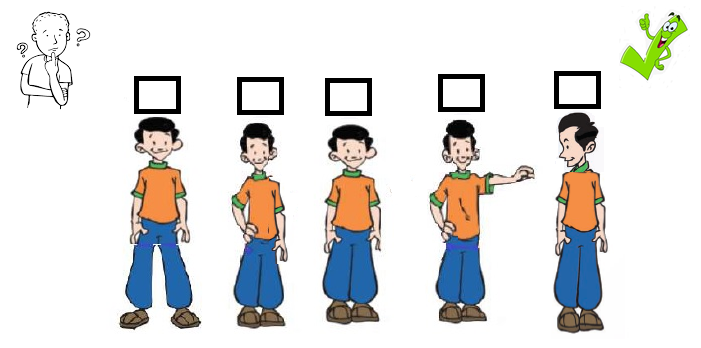 اختبار تحريري الصف الأول ابتدائي الفترة الأولى – مهارة الوقوف – المشي .الاسم :                                                            الصف :اختبار تحريري الصف الأول ابتدائي الفترة الأولى – مهارة الوقوف – المشي .لاسم :                                                            الصف :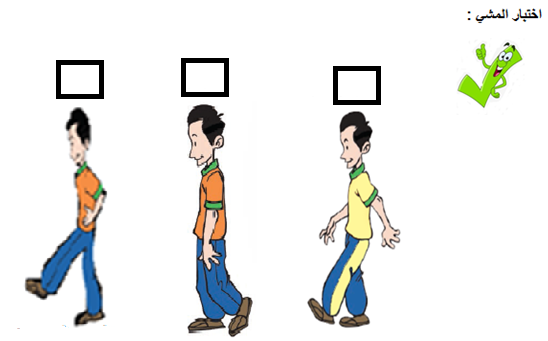 اختبار تحريري الصف الأول ابتدائي الفترة الأولى – مهارة الوقوف – المشي .لاسم :                                                            الصف :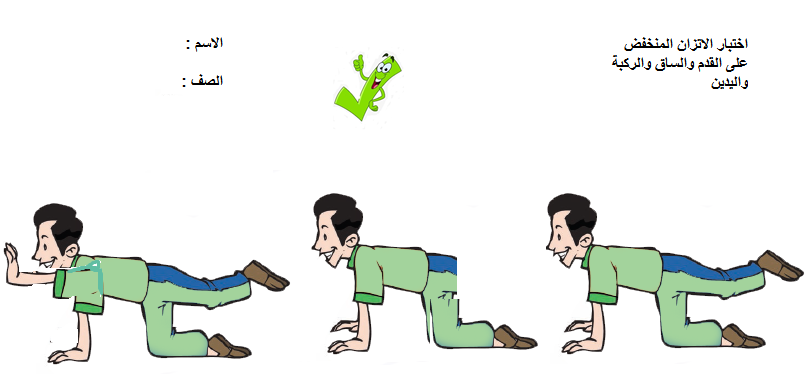 